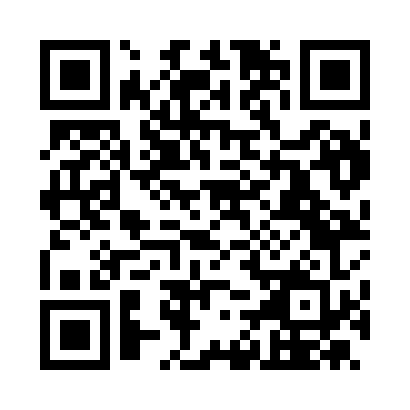 Prayer times for Salerno, Campania, ItalyWed 1 May 2024 - Fri 31 May 2024High Latitude Method: Angle Based RulePrayer Calculation Method: Muslim World LeagueAsar Calculation Method: HanafiPrayer times provided by https://www.salahtimes.comDateDayFajrSunriseDhuhrAsrMaghribIsha1Wed4:145:5912:585:547:579:362Thu4:125:5812:585:547:589:383Fri4:115:5712:585:557:599:394Sat4:095:5612:585:558:009:415Sun4:075:5412:585:568:029:426Mon4:055:5312:585:578:039:437Tue4:045:5212:585:578:049:458Wed4:025:5112:575:588:059:469Thu4:005:5012:575:588:069:4810Fri3:595:4912:575:598:079:4911Sat3:575:4812:575:598:089:5112Sun3:565:4712:576:008:099:5213Mon3:545:4612:576:018:109:5414Tue3:535:4512:576:018:119:5515Wed3:515:4412:576:028:119:5716Thu3:505:4312:576:028:129:5817Fri3:485:4212:576:038:1310:0018Sat3:475:4112:576:038:1410:0119Sun3:455:4012:576:048:1510:0320Mon3:445:3912:586:048:1610:0421Tue3:435:3912:586:058:1710:0522Wed3:415:3812:586:058:1810:0723Thu3:405:3712:586:068:1910:0824Fri3:395:3612:586:068:2010:0925Sat3:385:3612:586:078:2110:1126Sun3:365:3512:586:078:2110:1227Mon3:355:3512:586:088:2210:1328Tue3:345:3412:586:088:2310:1529Wed3:335:3312:586:098:2410:1630Thu3:325:3312:596:098:2510:1731Fri3:315:3212:596:108:2510:18